Anexa nr. 6 A la H.C.L. nr. 116 din 20.05.2021FORMULAR DE CERERE DE FINANŢARE(Orice modificare în textul original al formularului  atrage după sine respingerea cererii.)A) Aplicantul 1.Solicitant: 2.Date bancare:3.Datele persoanei care are dreptul de a reprezenta solicitantul (reprezentantul legal):CAPACITATEA OPERAŢIONALĂ (max. o pagină)4. a. Descrierea organizaţiei (10-15  rânduriVă rugăm să oferiţi o scurtă descriere a organizaţiei dumneavoastră (obiective, activităţi etc.)4.b. Experienţa relevantă în domeniu (10-15  rânduriVă rugăm să menţionaţi unul sau mai multe proiecte ale organizaţiei dumneavoastră pe care le consideraţi relevante pentru tema proiectului4.c. Echipa proiectului (coordonatori, resursele umane direct implicate în implementarea proiectului) 4.d. Partenerul (-ii) proiectului (dacă este cazul) (10-15  rânduri):- coordonate (adresa, tel/fax, e-mail, web site);- persoană de contact;- rolul partenerului/partenerilor implicaţi în proiect (resurse umane, responsabilităţi, contribuţie financiară, în natură etc.).B. Proiectul5.Titlul proiectului:6. Locul desfăşurării proiectului (localitate):7. Durata proiectului: de la ........................... până la ....................8. Rezumatul proiectului (max. 10 rânduri)Vă rugăm să oferiţi o descriere concisă şi clară a proiectului dumneavoastră: scop, obiective, activități principale. (acest rezumat va fi făcut public).DESCRIEREA PROIECTULUI9. Justificarea proiectului: Vă rugăm să explicați contextul, originea proiectului şi problema centrală pe care acesta încearcă s-o rezolve.10. Scopul şi obiectivele proiectului  (max ½ pagina)11. Grupuri țintă, beneficiari (direcți și indirecți)12. Activităţile proiectului (agenda activităţilor, programul, perioada de desfășurare, alte detalii relevante: mijloace, metode etc calendarul activităţilor defalcat pe luni, responsabili etc):13. Impactul preconizat și rezultatele estimate14. Monitorizarea și evaluarea rezultatelor (metodele şi resursele folosite pentru colectarea informaţiilor; urmărirea resurselor şi activităţilor, menţionaţi modalităţile de multiplicare a rezultatelor)15. Diseminare si valorizare (indicaţi modalităţile de promovare ale proiectului şi cele de diseminare ale rezultatelor proiectului)16. Responsabilitate socială (indicaţi măsurile prin care proiectul respectă şi promovează un comportament responsabil faţă de mediu şi societate – cum sunt aplicate în activităţile prevăzute principii precum: dezvoltare durabilă, echilibrul mediului, transparenţă, comportament etic, eficacitate economică şi incluziune socială) 17. Prelucrarea datelor cu caracter personal. Prin completarea prezentei Cereri de Finanțare îmi exprim acordul expres și neechivoc privind utilizarea și prelucrarea datelor cu caracter personal de către Primăria Municipiului Roman, operator de date cu caracter personal înregistrat la Autoritatea Naţională de Supraveghere a Prelucrării Datelor cu Caracter Personal, în conformitate cu Regulamentul EU 2016/679.Data:Semnătura reprezentantului legal				Stampila instituţiei / organizaţieiAnexa nr. 6 B la H.C.L. nr. 116 din 20.05.20211. BUGETUL DETALIAT AL PROIECTULUIOrganizaţia/Persoana fizică........................................................................................Proiectul......................................................................................................................Perioada şi locul desfăşurării......................................................................................vor fi recunoscute doar contractele de inchiriere legal intocmite se pot include:diurnă, produse protocol pentru întâlniri in limita a 10 lei/zi/pers unde se poate include si cheltuieli pentru cafea,  produse alimentare pentru diferite acţiuni de teren (se exclud categoric băuturile alcoolice şi tutunul) care sunt imperios necesare derulării proiectului se poate include tipărirea de  pliante, broşuri, fluturaşi, postere, afişe, cărţiBugetul trebuie să acopere toate costurile proiectului –contribuţia Autorităţii Finanțatoare şi contribuţia Beneficiarului. Toate costurile trebuie defalcate pe componente şi să fie în concordanţă cu  graficul de activităţi prevăzut pe proiect.2. BUGETUL PROIECTULUIPreşedintele organizaţiei                                                    Responsabilul de proiect         (numele, prenumele şi semnătura)                                      (numele, prenumele şi semnătura)Data: ŞtampilaAnexa nr. 6 C la H.C.L. nr. 116 din 20.05.2021Anexa nr. 6 D la H.C.L. nr. 116 din 20.05.2021DECLARATIA DE IMPARTIALITATE    Reprezinta conflict de interese orice situatie care il impiedica pe beneficiar in orice moment sa actioneze in conformitate cu obiectivele autoritatii finantatoare, precum si situatia in care executarea obiectiva si impartiala a functiilor oricarei persoane implicate in implementarea proiectului poate fi compromisa din motive familiale, politice, economice sau orice alte interese comune cu o alta persoana.    Subsemnatul, ca persoana fizica sau ca persoana cu drept de reprezentare a organizatiei solicitante in ceea ce priveste implementarea proiectului, ma oblig sa iau toate masurile preventive necesare pentru a evita orice conflict de interese, asa cum este acesta definit mai sus, si, de asemenea, ma oblig sa informez autoritatea finantatoare despre orice situatie ce genereaza sau ar putea genera un asemenea conflict.    Numele si prenumele:    Functia:    Semnatura si stampila:    Data:Anexa nr. 6E la H.C.L. nr. 116 din 20.05.2021Declaraţie pe propria răspundereprivind neîncadrarea în situaţiile prevăzutela alin (1) si alin (2) al art. 12 dinLegea 350 din 2005, modificată şi completatăOrganizaţia..........................................................................................(denumirea)	Subsemnatul, ....................................................................................................... reprezentant împuternicit al .........................................................................(denumirea solicitantului), în calitate de candidat la procedura de selecţie publică a proiectelor sociale-culturale-sportive pentru acordarea  finanţărilor nerambursabile pentru activităţile nonprofit de interes public Local, conform Legii 350/2005, modificată şi completată, declar pe propria răspundere că: activităţile înscrise prin proiect nu sunt finanţate sau în curs de finanţare din bugetul Consiliului Local Roman, conform art.12, alin.(1) din Legea 350/2005, modificată şi completată;  activităţile înscrise prin proiect nu sunt finanţate din alte finanţări publice de la autorităţi/instituţii româneşti precum şi din finanţări nerambursabile ale Uniunii Europene, Băncii Mondiale şi alţi finanţatori asemenea;am depus o singură cerere de finanţare pentru proiectul cu titlul .............................................................................................................................................................., componenta ........................................................................... (cultură-religie-învățământ, sociale, activități sportive, tineret);în cazul în care organizaţia nostră contractează, în cursul aceluiaşi an calendaristic mai mult de o finanţare nerambursabilă din Bugetul Consiliului Local Roman, nivelul finanţării nu va depăşi o treime din totalul fondurilor publice alocate „PROGRAMULUI ANUAL” aprobat, pentru respectiva linie bugetara de finantare sau pentru alte linii, conform alin(2) din Legea 350/2005 modificată si completată.	Subsemnatul declar că informaţiile furnizate sunt complete şi corecte în fiecare detaliu şi înţeleg ca autoritatea contractantă are dreptul de a solicita, în scopul verificării şi confirmării declaraţiilor, orice documente doveditoare de care dispun.Înţeleg ca în cazul în care această declaraţie nu este conformă cu realitatea sunt pasibil de încălcarea prevederilor legislaţiei penale privind falsul în declaraţii.     Data: ………............                                                 					                     Organizaţia,                                           				                        (semnatura autorizata)                                                                                                                          L.S.Anexa nr. 6 F la H.C.L. nr. 116 din 20.05.2021Rezumat (Vă rugăm să redactaţi un rezumat al proiectului de o pagina, în limba romana)Anexa nr. 6 G la H.C.L. nr. 116 din 20.05.2021Grafic de activităţi	Graficul nu trebuie să includă descrierea detaliată a activităţilor, ci numai titlul (vă rugăm să vă asiguraţi că titlurile activităţilor sunt aceleaşi cu cele prevăzute în Cererea de finanţare). Toate activităţile trebuie implementate în perioada de valabilitate a proiectului/contractului. Inclusiv cheltuielile (şi plata) necesare derulării proiectului se vor efectua în perioada specificată. Planul de acţiune trebuie să fie realist, complet, clar şi coerent cu informaţiile furnizate în Cererea de finanţare.Graficul trebuie elaborat după următorul model: NOTĂ: Verificaţi dacă toate activităţile detaliate în acest grafic sunt finanţate prin bugetul proiectului prezentat Anexa nr. 6 H la H.C.L. nr. 116 din 20.05.2021DECLARAȚIE	Subsemnatul ……………………………………………………… în calitate de reprezentant legal al …………………………………………………… declar pe propria răspundere, sub sancțiunile art. 326 Cod Penal cu privire la falsul în declaraţii, ca instituția pe care o reprezint  ESTE / NU ESTE înregistrată în scopuri de TVA.Numele şi prenumele: ...........................................................Funcţia: ..................................................................................Semnătura şi ştampila:Data ……………………..Numele complet:	Prescurtarea:	Adresa: Cod fiscal/(CNP-persoană fizica):Telefon:			Fax :	E-mail:		Denumirea băncii:		Numărul de cont:	Titular: 	Nume:	Tel./Fax:				E-mail:	                                                                                		                                                                                        SemnăturaCapitol de bugetUnităţi de măsurăCost/unitateNr. de unit.Costul totalContribuţie Autoritate Contractantă(fonduri publice)Contribuţie Beneficiar12345(3*4)201971. Fond de premiere pentru concursuri (se acorda doar premii in bani) 2.Consumabile - rechizite de birou3. Închirieri 3.1.Chiria pentru spaţiul alocat acţiunii3.2. Chirie autoturism4. Cazare +Masă 5. Transport  5.1.Transport internaţional5.2.Transport local6. Alte costuri, servicii6.1 Publicaţii 6.2 Studii, cercetări      6.3 Materiale promoţionale6.4 Traduceri6.5Servicii foto, servicii copiere6.6 Acţiuni de vizibilitate a proiectului7. AlteleTotalProcent %Capitol de bugetCost totalContribuţie Autoritate Contractantă(fonduri publice)Contribuţie Beneficiar1.Fond de premiere pentru concursuri2.Consumabile- rechizite de birou3.Închirieri4.Cazare+Masă5.Transport2019.Alte costuri, servicii7. AlteleTotalProcent 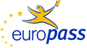 Curriculum vitae Europass Curriculum vitae Europass Inseraţi fotografia. (rubrică facultativă)Inseraţi fotografia. (rubrică facultativă)Inseraţi fotografia. (rubrică facultativă)Inseraţi fotografia. (rubrică facultativă)Inseraţi fotografia. (rubrică facultativă)Inseraţi fotografia. (rubrică facultativă)Inseraţi fotografia. (rubrică facultativă)Inseraţi fotografia. (rubrică facultativă)Inseraţi fotografia. (rubrică facultativă)Inseraţi fotografia. (rubrică facultativă)Inseraţi fotografia. (rubrică facultativă)Inseraţi fotografia. (rubrică facultativă)Inseraţi fotografia. (rubrică facultativă)Informaţii personaleInformaţii personaleNume / PrenumeNume / PrenumeNume, Prenume Nume, Prenume Nume, Prenume Nume, Prenume Nume, Prenume Nume, Prenume Nume, Prenume Nume, Prenume Nume, Prenume Nume, Prenume Nume, Prenume Nume, Prenume Nume, Prenume Adresă(e)Adresă(e)(Număr imobil, nume stradă, cod poştal, localitate, ţară) (Număr imobil, nume stradă, cod poştal, localitate, ţară) (Număr imobil, nume stradă, cod poştal, localitate, ţară) (Număr imobil, nume stradă, cod poştal, localitate, ţară) (Număr imobil, nume stradă, cod poştal, localitate, ţară) (Număr imobil, nume stradă, cod poştal, localitate, ţară) (Număr imobil, nume stradă, cod poştal, localitate, ţară) (Număr imobil, nume stradă, cod poştal, localitate, ţară) (Număr imobil, nume stradă, cod poştal, localitate, ţară) (Număr imobil, nume stradă, cod poştal, localitate, ţară) (Număr imobil, nume stradă, cod poştal, localitate, ţară) (Număr imobil, nume stradă, cod poştal, localitate, ţară) (Număr imobil, nume stradă, cod poştal, localitate, ţară) Telefon(oane)Telefon(oane)Mobil:Mobil:Mobil:Mobil:Fax(uri)Fax(uri)E-mail(uri)E-mail(uri)Naţionalitate(-tăţi)Naţionalitate(-tăţi)Data naşteriiData naşteriiSexSexProiectul pentru a cărui finantare  aplicațiProiectul pentru a cărui finantare  aplicați(Scrieţi Titlul proiectului propus pentru finanțare) (Scrieţi Titlul proiectului propus pentru finanțare) (Scrieţi Titlul proiectului propus pentru finanțare) (Scrieţi Titlul proiectului propus pentru finanțare) (Scrieţi Titlul proiectului propus pentru finanțare) (Scrieţi Titlul proiectului propus pentru finanțare) (Scrieţi Titlul proiectului propus pentru finanțare) (Scrieţi Titlul proiectului propus pentru finanțare) (Scrieţi Titlul proiectului propus pentru finanțare) (Scrieţi Titlul proiectului propus pentru finanțare) (Scrieţi Titlul proiectului propus pentru finanțare) (Scrieţi Titlul proiectului propus pentru finanțare) (Scrieţi Titlul proiectului propus pentru finanțare) Rolul propus în proiectRolul propus în proiectExperienţa profesională(inclusiv calitatea de Membru în asociaţii profesionale specifice)Experienţa profesională(inclusiv calitatea de Membru în asociaţii profesionale specifice)PerioadaPerioada(Menţionaţi separat fiecare experienţă profesională relevantă, începând cu cea mai recentă dintre acestea. Pentru fiecare experiență introduceti linii suplimentare si mentionati toate cerintele. Stergeti instructiunile dupa completare). (Menţionaţi separat fiecare experienţă profesională relevantă, începând cu cea mai recentă dintre acestea. Pentru fiecare experiență introduceti linii suplimentare si mentionati toate cerintele. Stergeti instructiunile dupa completare). (Menţionaţi separat fiecare experienţă profesională relevantă, începând cu cea mai recentă dintre acestea. Pentru fiecare experiență introduceti linii suplimentare si mentionati toate cerintele. Stergeti instructiunile dupa completare). (Menţionaţi separat fiecare experienţă profesională relevantă, începând cu cea mai recentă dintre acestea. Pentru fiecare experiență introduceti linii suplimentare si mentionati toate cerintele. Stergeti instructiunile dupa completare). (Menţionaţi separat fiecare experienţă profesională relevantă, începând cu cea mai recentă dintre acestea. Pentru fiecare experiență introduceti linii suplimentare si mentionati toate cerintele. Stergeti instructiunile dupa completare). (Menţionaţi separat fiecare experienţă profesională relevantă, începând cu cea mai recentă dintre acestea. Pentru fiecare experiență introduceti linii suplimentare si mentionati toate cerintele. Stergeti instructiunile dupa completare). (Menţionaţi separat fiecare experienţă profesională relevantă, începând cu cea mai recentă dintre acestea. Pentru fiecare experiență introduceti linii suplimentare si mentionati toate cerintele. Stergeti instructiunile dupa completare). (Menţionaţi separat fiecare experienţă profesională relevantă, începând cu cea mai recentă dintre acestea. Pentru fiecare experiență introduceti linii suplimentare si mentionati toate cerintele. Stergeti instructiunile dupa completare). (Menţionaţi separat fiecare experienţă profesională relevantă, începând cu cea mai recentă dintre acestea. Pentru fiecare experiență introduceti linii suplimentare si mentionati toate cerintele. Stergeti instructiunile dupa completare). (Menţionaţi separat fiecare experienţă profesională relevantă, începând cu cea mai recentă dintre acestea. Pentru fiecare experiență introduceti linii suplimentare si mentionati toate cerintele. Stergeti instructiunile dupa completare). (Menţionaţi separat fiecare experienţă profesională relevantă, începând cu cea mai recentă dintre acestea. Pentru fiecare experiență introduceti linii suplimentare si mentionati toate cerintele. Stergeti instructiunile dupa completare). (Menţionaţi separat fiecare experienţă profesională relevantă, începând cu cea mai recentă dintre acestea. Pentru fiecare experiență introduceti linii suplimentare si mentionati toate cerintele. Stergeti instructiunile dupa completare). (Menţionaţi separat fiecare experienţă profesională relevantă, începând cu cea mai recentă dintre acestea. Pentru fiecare experiență introduceti linii suplimentare si mentionati toate cerintele. Stergeti instructiunile dupa completare). Funcţia sau postul ocupatFuncţia sau postul ocupatActivităţi şi responsabilităţi principaleActivităţi şi responsabilităţi principaleNumele şi adresa angajatoruluiNumele şi adresa angajatoruluiTipul activităţii sau sectorul de activitateTipul activităţii sau sectorul de activitateEducaţie şi formareEducaţie şi formarePerioadaPerioada(Menţionaţi separat fiecare forma de învăţământ şi program de formare profesională absolvite, începând cu cel mai recent. Pentru fiecare experiență introduceti linii suplimentare si mentionati toate cerintele. Stergeti instructiunile dupa completare)(Menţionaţi separat fiecare forma de învăţământ şi program de formare profesională absolvite, începând cu cel mai recent. Pentru fiecare experiență introduceti linii suplimentare si mentionati toate cerintele. Stergeti instructiunile dupa completare)(Menţionaţi separat fiecare forma de învăţământ şi program de formare profesională absolvite, începând cu cel mai recent. Pentru fiecare experiență introduceti linii suplimentare si mentionati toate cerintele. Stergeti instructiunile dupa completare)(Menţionaţi separat fiecare forma de învăţământ şi program de formare profesională absolvite, începând cu cel mai recent. Pentru fiecare experiență introduceti linii suplimentare si mentionati toate cerintele. Stergeti instructiunile dupa completare)(Menţionaţi separat fiecare forma de învăţământ şi program de formare profesională absolvite, începând cu cel mai recent. Pentru fiecare experiență introduceti linii suplimentare si mentionati toate cerintele. Stergeti instructiunile dupa completare)(Menţionaţi separat fiecare forma de învăţământ şi program de formare profesională absolvite, începând cu cel mai recent. Pentru fiecare experiență introduceti linii suplimentare si mentionati toate cerintele. Stergeti instructiunile dupa completare)(Menţionaţi separat fiecare forma de învăţământ şi program de formare profesională absolvite, începând cu cel mai recent. Pentru fiecare experiență introduceti linii suplimentare si mentionati toate cerintele. Stergeti instructiunile dupa completare)(Menţionaţi separat fiecare forma de învăţământ şi program de formare profesională absolvite, începând cu cel mai recent. Pentru fiecare experiență introduceti linii suplimentare si mentionati toate cerintele. Stergeti instructiunile dupa completare)(Menţionaţi separat fiecare forma de învăţământ şi program de formare profesională absolvite, începând cu cel mai recent. Pentru fiecare experiență introduceti linii suplimentare si mentionati toate cerintele. Stergeti instructiunile dupa completare)(Menţionaţi separat fiecare forma de învăţământ şi program de formare profesională absolvite, începând cu cel mai recent. Pentru fiecare experiență introduceti linii suplimentare si mentionati toate cerintele. Stergeti instructiunile dupa completare)(Menţionaţi separat fiecare forma de învăţământ şi program de formare profesională absolvite, începând cu cel mai recent. Pentru fiecare experiență introduceti linii suplimentare si mentionati toate cerintele. Stergeti instructiunile dupa completare)(Menţionaţi separat fiecare forma de învăţământ şi program de formare profesională absolvite, începând cu cel mai recent. Pentru fiecare experiență introduceti linii suplimentare si mentionati toate cerintele. Stergeti instructiunile dupa completare)(Menţionaţi separat fiecare forma de învăţământ şi program de formare profesională absolvite, începând cu cel mai recent. Pentru fiecare experiență introduceti linii suplimentare si mentionati toate cerintele. Stergeti instructiunile dupa completare)Calificarea / diploma obţinutăCalificarea / diploma obţinutăDisciplinele principale studiate / competenţe profesionale dobânditeDisciplinele principale studiate / competenţe profesionale dobânditeNumele şi tipul instituţiei de învăţământ / furnizorului de formareNumele şi tipul instituţiei de învăţământ / furnizorului de formareAptitudini şi competenţe personaleAptitudini şi competenţe personaleLimba(i) maternă(e)Limba(i) maternă(e)Precizaţi limba(ile) maternă(e) (dacă este cazul specificaţi a doua limbă maternă)Precizaţi limba(ile) maternă(e) (dacă este cazul specificaţi a doua limbă maternă)Precizaţi limba(ile) maternă(e) (dacă este cazul specificaţi a doua limbă maternă)Precizaţi limba(ile) maternă(e) (dacă este cazul specificaţi a doua limbă maternă)Precizaţi limba(ile) maternă(e) (dacă este cazul specificaţi a doua limbă maternă)Precizaţi limba(ile) maternă(e) (dacă este cazul specificaţi a doua limbă maternă)Precizaţi limba(ile) maternă(e) (dacă este cazul specificaţi a doua limbă maternă)Precizaţi limba(ile) maternă(e) (dacă este cazul specificaţi a doua limbă maternă)Precizaţi limba(ile) maternă(e) (dacă este cazul specificaţi a doua limbă maternă)Precizaţi limba(ile) maternă(e) (dacă este cazul specificaţi a doua limbă maternă)Precizaţi limba(ile) maternă(e) (dacă este cazul specificaţi a doua limbă maternă)Precizaţi limba(ile) maternă(e) (dacă este cazul specificaţi a doua limbă maternă)Precizaţi limba(ile) maternă(e) (dacă este cazul specificaţi a doua limbă maternă)Limba(i) străină(e) cunoscută(e)Limba(i) străină(e) cunoscută(e)AutoevaluareAutoevaluareÎnţelegereÎnţelegereÎnţelegereÎnţelegereVorbireVorbireVorbireVorbireVorbireVorbireScriereScriereNivel european (*)Nivel european (*)AscultareAscultareCitireCitireParticipare la conversaţieParticipare la conversaţieParticipare la conversaţieDiscurs oralDiscurs oralDiscurs oralExprimare scrisăExprimare scrisăLimbaLimbaLimbaLimba(*) Nivelul Cadrului European Comun de Referinţă Pentru Limbi Străine(*) Nivelul Cadrului European Comun de Referinţă Pentru Limbi Străine(*) Nivelul Cadrului European Comun de Referinţă Pentru Limbi Străine(*) Nivelul Cadrului European Comun de Referinţă Pentru Limbi Străine(*) Nivelul Cadrului European Comun de Referinţă Pentru Limbi Străine(*) Nivelul Cadrului European Comun de Referinţă Pentru Limbi Străine(*) Nivelul Cadrului European Comun de Referinţă Pentru Limbi Străine(*) Nivelul Cadrului European Comun de Referinţă Pentru Limbi Străine(*) Nivelul Cadrului European Comun de Referinţă Pentru Limbi Străine(*) Nivelul Cadrului European Comun de Referinţă Pentru Limbi Străine(*) Nivelul Cadrului European Comun de Referinţă Pentru Limbi Străine(*) Nivelul Cadrului European Comun de Referinţă Pentru Limbi Străine(*) Nivelul Cadrului European Comun de Referinţă Pentru Limbi StrăineCompetenţe şi abilităţi socialeCompetenţe şi abilităţi socialeDescrieţi aceste competenţe şi indicaţi contextul în care au fost dobândite. (Stergeti instructiunile inainte de completare)Descrieţi aceste competenţe şi indicaţi contextul în care au fost dobândite. (Stergeti instructiunile inainte de completare)Descrieţi aceste competenţe şi indicaţi contextul în care au fost dobândite. (Stergeti instructiunile inainte de completare)Descrieţi aceste competenţe şi indicaţi contextul în care au fost dobândite. (Stergeti instructiunile inainte de completare)Descrieţi aceste competenţe şi indicaţi contextul în care au fost dobândite. (Stergeti instructiunile inainte de completare)Descrieţi aceste competenţe şi indicaţi contextul în care au fost dobândite. (Stergeti instructiunile inainte de completare)Descrieţi aceste competenţe şi indicaţi contextul în care au fost dobândite. (Stergeti instructiunile inainte de completare)Descrieţi aceste competenţe şi indicaţi contextul în care au fost dobândite. (Stergeti instructiunile inainte de completare)Descrieţi aceste competenţe şi indicaţi contextul în care au fost dobândite. (Stergeti instructiunile inainte de completare)Descrieţi aceste competenţe şi indicaţi contextul în care au fost dobândite. (Stergeti instructiunile inainte de completare)Descrieţi aceste competenţe şi indicaţi contextul în care au fost dobândite. (Stergeti instructiunile inainte de completare)Descrieţi aceste competenţe şi indicaţi contextul în care au fost dobândite. (Stergeti instructiunile inainte de completare)Descrieţi aceste competenţe şi indicaţi contextul în care au fost dobândite. (Stergeti instructiunile inainte de completare)Competenţe şi aptitudini organizatoriceCompetenţe şi aptitudini organizatoriceDescrieţi aceste competenţe şi indicaţi contextul în care au fost dobândite. (Stergeti instructiunile inainte de completare)Descrieţi aceste competenţe şi indicaţi contextul în care au fost dobândite. (Stergeti instructiunile inainte de completare)Descrieţi aceste competenţe şi indicaţi contextul în care au fost dobândite. (Stergeti instructiunile inainte de completare)Descrieţi aceste competenţe şi indicaţi contextul în care au fost dobândite. (Stergeti instructiunile inainte de completare)Descrieţi aceste competenţe şi indicaţi contextul în care au fost dobândite. (Stergeti instructiunile inainte de completare)Descrieţi aceste competenţe şi indicaţi contextul în care au fost dobândite. (Stergeti instructiunile inainte de completare)Descrieţi aceste competenţe şi indicaţi contextul în care au fost dobândite. (Stergeti instructiunile inainte de completare)Descrieţi aceste competenţe şi indicaţi contextul în care au fost dobândite. (Stergeti instructiunile inainte de completare)Descrieţi aceste competenţe şi indicaţi contextul în care au fost dobândite. (Stergeti instructiunile inainte de completare)Descrieţi aceste competenţe şi indicaţi contextul în care au fost dobândite. (Stergeti instructiunile inainte de completare)Descrieţi aceste competenţe şi indicaţi contextul în care au fost dobândite. (Stergeti instructiunile inainte de completare)Descrieţi aceste competenţe şi indicaţi contextul în care au fost dobândite. (Stergeti instructiunile inainte de completare)Descrieţi aceste competenţe şi indicaţi contextul în care au fost dobândite. (Stergeti instructiunile inainte de completare)Competenţe şi aptitudini tehniceCompetenţe şi aptitudini tehniceDescrieţi aceste competenţe şi indicaţi contextul în care au fost dobândite. (Stergeti instructiunile inainte de completare)Descrieţi aceste competenţe şi indicaţi contextul în care au fost dobândite. (Stergeti instructiunile inainte de completare)Descrieţi aceste competenţe şi indicaţi contextul în care au fost dobândite. (Stergeti instructiunile inainte de completare)Descrieţi aceste competenţe şi indicaţi contextul în care au fost dobândite. (Stergeti instructiunile inainte de completare)Descrieţi aceste competenţe şi indicaţi contextul în care au fost dobândite. (Stergeti instructiunile inainte de completare)Descrieţi aceste competenţe şi indicaţi contextul în care au fost dobândite. (Stergeti instructiunile inainte de completare)Descrieţi aceste competenţe şi indicaţi contextul în care au fost dobândite. (Stergeti instructiunile inainte de completare)Descrieţi aceste competenţe şi indicaţi contextul în care au fost dobândite. (Stergeti instructiunile inainte de completare)Descrieţi aceste competenţe şi indicaţi contextul în care au fost dobândite. (Stergeti instructiunile inainte de completare)Descrieţi aceste competenţe şi indicaţi contextul în care au fost dobândite. (Stergeti instructiunile inainte de completare)Descrieţi aceste competenţe şi indicaţi contextul în care au fost dobândite. (Stergeti instructiunile inainte de completare)Descrieţi aceste competenţe şi indicaţi contextul în care au fost dobândite. (Stergeti instructiunile inainte de completare)Descrieţi aceste competenţe şi indicaţi contextul în care au fost dobândite. (Stergeti instructiunile inainte de completare)Competenţe şi aptitudini de utilizare a calculatoruluiCompetenţe şi aptitudini de utilizare a calculatoruluiDescrieţi aceste competenţe şi indicaţi contextul în care au fost dobândite. (Stergeti instructiunile inainte de completare))Descrieţi aceste competenţe şi indicaţi contextul în care au fost dobândite. (Stergeti instructiunile inainte de completare))Descrieţi aceste competenţe şi indicaţi contextul în care au fost dobândite. (Stergeti instructiunile inainte de completare))Descrieţi aceste competenţe şi indicaţi contextul în care au fost dobândite. (Stergeti instructiunile inainte de completare))Descrieţi aceste competenţe şi indicaţi contextul în care au fost dobândite. (Stergeti instructiunile inainte de completare))Descrieţi aceste competenţe şi indicaţi contextul în care au fost dobândite. (Stergeti instructiunile inainte de completare))Descrieţi aceste competenţe şi indicaţi contextul în care au fost dobândite. (Stergeti instructiunile inainte de completare))Descrieţi aceste competenţe şi indicaţi contextul în care au fost dobândite. (Stergeti instructiunile inainte de completare))Descrieţi aceste competenţe şi indicaţi contextul în care au fost dobândite. (Stergeti instructiunile inainte de completare))Descrieţi aceste competenţe şi indicaţi contextul în care au fost dobândite. (Stergeti instructiunile inainte de completare))Descrieţi aceste competenţe şi indicaţi contextul în care au fost dobândite. (Stergeti instructiunile inainte de completare))Descrieţi aceste competenţe şi indicaţi contextul în care au fost dobândite. (Stergeti instructiunile inainte de completare))Descrieţi aceste competenţe şi indicaţi contextul în care au fost dobândite. (Stergeti instructiunile inainte de completare))Alte competenţe şi aptitudiniAlte competenţe şi aptitudiniDescrieţi aceste competenţe şi indicaţi contextul în care au fost dobândite. (Stergeti instructiunile inainte de completare)Descrieţi aceste competenţe şi indicaţi contextul în care au fost dobândite. (Stergeti instructiunile inainte de completare)Descrieţi aceste competenţe şi indicaţi contextul în care au fost dobândite. (Stergeti instructiunile inainte de completare)Descrieţi aceste competenţe şi indicaţi contextul în care au fost dobândite. (Stergeti instructiunile inainte de completare)Descrieţi aceste competenţe şi indicaţi contextul în care au fost dobândite. (Stergeti instructiunile inainte de completare)Descrieţi aceste competenţe şi indicaţi contextul în care au fost dobândite. (Stergeti instructiunile inainte de completare)Descrieţi aceste competenţe şi indicaţi contextul în care au fost dobândite. (Stergeti instructiunile inainte de completare)Descrieţi aceste competenţe şi indicaţi contextul în care au fost dobândite. (Stergeti instructiunile inainte de completare)Descrieţi aceste competenţe şi indicaţi contextul în care au fost dobândite. (Stergeti instructiunile inainte de completare)Descrieţi aceste competenţe şi indicaţi contextul în care au fost dobândite. (Stergeti instructiunile inainte de completare)Descrieţi aceste competenţe şi indicaţi contextul în care au fost dobândite. (Stergeti instructiunile inainte de completare)Descrieţi aceste competenţe şi indicaţi contextul în care au fost dobândite. (Stergeti instructiunile inainte de completare)Descrieţi aceste competenţe şi indicaţi contextul în care au fost dobândite. (Stergeti instructiunile inainte de completare)Permis(e) de conducerePermis(e) de conducereMenţionaţi dacă deţineţi un permis de conducere şi categoria. (Rubrică facultativă)Menţionaţi dacă deţineţi un permis de conducere şi categoria. (Rubrică facultativă)Menţionaţi dacă deţineţi un permis de conducere şi categoria. (Rubrică facultativă)Menţionaţi dacă deţineţi un permis de conducere şi categoria. (Rubrică facultativă)Menţionaţi dacă deţineţi un permis de conducere şi categoria. (Rubrică facultativă)Menţionaţi dacă deţineţi un permis de conducere şi categoria. (Rubrică facultativă)Menţionaţi dacă deţineţi un permis de conducere şi categoria. (Rubrică facultativă)Menţionaţi dacă deţineţi un permis de conducere şi categoria. (Rubrică facultativă)Menţionaţi dacă deţineţi un permis de conducere şi categoria. (Rubrică facultativă)Menţionaţi dacă deţineţi un permis de conducere şi categoria. (Rubrică facultativă)Menţionaţi dacă deţineţi un permis de conducere şi categoria. (Rubrică facultativă)Menţionaţi dacă deţineţi un permis de conducere şi categoria. (Rubrică facultativă)Menţionaţi dacă deţineţi un permis de conducere şi categoria. (Rubrică facultativă)Informaţii suplimentareInformaţii suplimentareIncludeţi aici orice alte informaţii utile, care nu au fost menţionate anterior, de exemplu: persoane de contact, referinţe etc. (Rubrică facultativă)Includeţi aici orice alte informaţii utile, care nu au fost menţionate anterior, de exemplu: persoane de contact, referinţe etc. (Rubrică facultativă)Includeţi aici orice alte informaţii utile, care nu au fost menţionate anterior, de exemplu: persoane de contact, referinţe etc. (Rubrică facultativă)Includeţi aici orice alte informaţii utile, care nu au fost menţionate anterior, de exemplu: persoane de contact, referinţe etc. (Rubrică facultativă)Includeţi aici orice alte informaţii utile, care nu au fost menţionate anterior, de exemplu: persoane de contact, referinţe etc. (Rubrică facultativă)Includeţi aici orice alte informaţii utile, care nu au fost menţionate anterior, de exemplu: persoane de contact, referinţe etc. (Rubrică facultativă)Includeţi aici orice alte informaţii utile, care nu au fost menţionate anterior, de exemplu: persoane de contact, referinţe etc. (Rubrică facultativă)Includeţi aici orice alte informaţii utile, care nu au fost menţionate anterior, de exemplu: persoane de contact, referinţe etc. (Rubrică facultativă)Includeţi aici orice alte informaţii utile, care nu au fost menţionate anterior, de exemplu: persoane de contact, referinţe etc. (Rubrică facultativă)Includeţi aici orice alte informaţii utile, care nu au fost menţionate anterior, de exemplu: persoane de contact, referinţe etc. (Rubrică facultativă)Includeţi aici orice alte informaţii utile, care nu au fost menţionate anterior, de exemplu: persoane de contact, referinţe etc. (Rubrică facultativă)Includeţi aici orice alte informaţii utile, care nu au fost menţionate anterior, de exemplu: persoane de contact, referinţe etc. (Rubrică facultativă)Includeţi aici orice alte informaţii utile, care nu au fost menţionate anterior, de exemplu: persoane de contact, referinţe etc. (Rubrică facultativă)AnexeAnexeEnumeraţi documentele anexate CV-ului. (Rubrică facultativă)Enumeraţi documentele anexate CV-ului. (Rubrică facultativă)Enumeraţi documentele anexate CV-ului. (Rubrică facultativă)Enumeraţi documentele anexate CV-ului. (Rubrică facultativă)Enumeraţi documentele anexate CV-ului. (Rubrică facultativă)Enumeraţi documentele anexate CV-ului. (Rubrică facultativă)Enumeraţi documentele anexate CV-ului. (Rubrică facultativă)Enumeraţi documentele anexate CV-ului. (Rubrică facultativă)Enumeraţi documentele anexate CV-ului. (Rubrică facultativă)Enumeraţi documentele anexate CV-ului. (Rubrică facultativă)Enumeraţi documentele anexate CV-ului. (Rubrică facultativă)Enumeraţi documentele anexate CV-ului. (Rubrică facultativă)Enumeraţi documentele anexate CV-ului. (Rubrică facultativă)Titlul proiectuluiSolicitantulPartenerul(i) şi rolul acestuia/acestora în cadrul proiectuluiLocalizarea proiectuluiCosturi eligibile totale. Scopul proiectului - obiective şi justificareBeneficiarii finali şi impactul proiectului asupra lorPrincipalele activităţi din proiect. Vă rugăm descrieţi, pe scurt, tipurile de activităţiDurata proiectuluiPlanificarea acţiunilor şi durata stadiilor proiectuluiEstimarea rezultatelor şi a impactului proiectului Experienţă în proiecte similare şi capacitatea de managementActivitateaLunaLunaLunaLunaLunaLunaLunaLunaLunaLunaLunaLunaOrganizaţia care implementează (solicitant/partener)Luna 1Luna 2____________________________________Luna nActivitatea 1Activitatea 2…………..…………..……………Activitatea n